ПУБЛИЧНОЕ АКЦИОНЕРНОЕ ОБЩЕСТВО 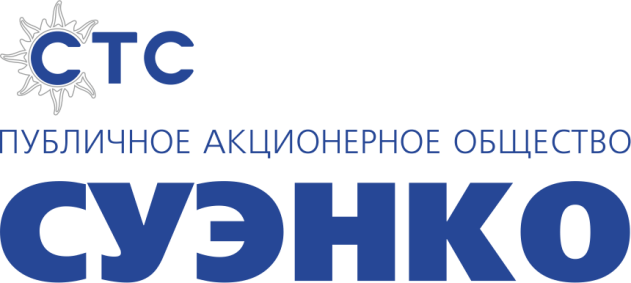 СИБИРСКО-УРАЛЬСКАЯ ЭНЕРГЕТИЧЕСКАЯ КОМПАНИЯОГРН 1027201233620  ИНН/КПП 7205011944/720350001625023, РФ, Тюменская область, г. Тюмень, ул. Одесская 27тел.: +7 (3452) 65-23-59, 65-24-59 (приёмная),+7 (3452) 65-23-35, 65-23-34 (общий отдел),+7 (3452) 65-23-37 (факс),oo@suenco.ru; office@suenco.ru (e-mail) www.suenco.ruИсх. № __б/н___ от «__» ________ 2018 годаСообщениео проведении годового общего собрания акционеровПубличного акционерного общества «Сибирско-Уральская энергетическая компания»Публичное акционерное общество «Сибирско-Уральская энергетическая компания» (ПАО «СУЭНКО», место нахождения: Российская Федерация, Тюменская область, г. Тюмень) уведомляет акционеров о проведении годового общего собрания акционеров. Дата проведения: 21 июня 2018 года.Место проведения: Российская Федерация, Тюменская область, г. Тюмень, ул. Одесская, 27.Время проведения: 14  часов 30 мин. Время начала регистрации лиц, участвующих в годовом общем собрании: 14 часов 00 мин.Форма проведения общего собрания: совместное присутствие акционеров для обсуждения вопросов повестки дня и принятия решений по вопросам, поставленным на голосование.Почтовый адрес, по которому могут направляться заполненные бюллетени для голосования: 625023, Российская Федерация, Тюменская область, г. Тюмень, ул. Одесская, 27.Дата, на которую определяются (фиксируются) лица, имеющие право на участие в общем собрании акционеров: «29» мая 2018 годаСоветом директоров утверждена следующая повестка дня собрания:Утверждение годового отчета Общества за 2017 год.Утверждение годовой бухгалтерской (финансовой) отчетности за 2017 год.Распределение прибыли и убытков Общества по результатам финансового года, в том числе выплата (объявление) дивидендов.Избрание членов Совета директоров Общества.Избрание Ревизора Общества.Утверждение Аудитора Общества.Информация, подлежащая представлению акционерам до проведения Общего собрания:Годовой отчёт Общества за 2017 год.Годовая бухгалтерская (финансовая) отчётность Общества за 2017 год.Заключение Аудитора.Заключение Ревизора о достоверности данных, содержащихся в годовом отчете и годовой бухгалтерской (финансовой) отчётности Общества за 2017 год.Сведения о кандидатах в члены Совета директоров Общества, ревизоры Общества, об управляющей организации Общества.Согласия кандидатов на избрание в члены Совета директоров и ревизоры Общества.Рекомендации совета директоров общества по распределению прибыли, в том числе по размеру дивиденда по акциям Общества и порядку его выплаты, и убытков Общества по результатам финансового года.Отчет о заключенных Обществом в 2017 году сделках, в совершении которых имеется заинтересованность;Протокол подведения итогов заочного голосования Совета директоров от «18» мая 2018 года.Проекты решений годового общего собрания акционеров от «21» июня 2018 года.С материалами, предоставляемыми лицам, имеющим право на участие в общем собрании акционеров, при подготовке к проведению годового общего собрания акционеров, можно ознакомиться в течение 20 дней до даты проведения собрания с 09 часов 00 минут до 17 часов 00 минут и в день проведения собрания по следующему адресу: 625023, Российская Федерация, г. Тюмень, ул. Одесская, 27, каб. 205.Участнику годового общего собрания акционеров необходимо иметь при себе паспорт или иной документ, удостоверяющий личность, а для представителя акционера – также доверенность на право участия в общем собрании акционеров и (или) документы, подтверждающие его право действовать от имени акционера без доверенности.Категории (типы) акций, владельцы которых имеют право голоса по всем или некоторым вопросам повестки дня общего собрания акционеров: акции обыкновенные именные бездокументарные.Совет директоров ПАО «СУЭНКО»